Ассамблеи государств-членов ВОИСПятьдесят пятая серия заседанийЖенева, 5 - 14 октября 2015 г.состав координационного комитета воис и исполнительных комитетов парижского и бернского союзов Документ подготовлен СекретариатомвведениеЧленский состав Координационного комитета ВОИС состоит из государств, привлеченных из трех других групп государств, а именноИсполнительного комитета Парижского союза;Исполнительного комитета Бернского союза;  иодной четверти государств-сторон Конвенции, учреждающей Всемирную организацию интеллектуальной собственности («Конвенция ВОИС»), которые не являются членами какого-либо из Союзов, административные функции которых выполняет ВОИС.Кроме того, Швейцария как принимающее государство является членом Координационного комитета ex officio.Членский состав Координационного комитета устанавливается каждые два года на очередных сессиях Ассамблей государств-членов («Ассамблеи»).  Сроки полномочий нынешних членов Исполнительного комитета Парижского союза, Исполнительного комитета Бернского союза и Координационного комитета ВОИС истекают на момент закрытия настоящих (5 - 14 октября 2015 г.) очередных сессий Ассамблей.  поэтому новые члены каждого из этих Комитетов должны быть избраны в ходе нынешних сессий Ассамблей.  Эти новые члены будут осуществлять свои функции до закрытия следующих очередных сессий Ассамблей, которые состоятся в октябре 2017 г.В настоящем документе рассматривается состав Комитетов, члены которых должны быть избраны, и решения, которые предлагается принять соответствующим Ассамблеям и другим органам в целях избрания новых членов Комитетов.I.	исполнительный комитет парижского союзаНынешний состав Комитета.  Исполнительный комитет Парижского союза в настоящее время состоит из 42 членов, в том числе 41 обычного члена и одного члена ex officio.  Названия нынешних членов подчеркнуты в списке № 1, содержащемся в приложении к настоящему документу.Пределы, в которых осуществляется переизбрание.  Члены Исполнительного комитета Парижского союза могут быть переизбраны, но в количестве, не превышающем двух третей обычных членов плюс один член ex officio.  Поскольку имеется 42 таких члена, число избранных обычных членов, которые могут быть переизбраны, составляет 28.Новый состав Комитета.  Исполнительный комитет Парижского союза, которому надлежит осуществлять свои функции от закрытия настоящих сессий Ассамблей до закрытия следующих очередных сессий Ассамблей, должен иметь в своем составе 43 члена, в том числе:42 избранных обычных члена, которые должны избираться Ассамблеей Парижского союза;  из нынешних 41 избранных члена 27 могут и 14 не могут быть переизбраны;одного члена ex officio (Швейцария).Соответственно, Ассамблее Парижского союза  предлагается избрать из числа своих членов 42 государства в качестве обычных членов Исполнительного комитета Парижского союза;  в состав этих 42 государств не должно входить более 27 государств, которые в настоящее время являются обычными членами этого Комитета.II.	исполнительный комитет бернского союзаНынешний состав Комитета.  Исполнительный комитет Бернского союза в настоящее время состоит из 40 членов, в том числе 39 обычных членов и одного члена ex officio.  Названия нынешних членов подчеркнуты в списке № 2, содержащемся в приложении к настоящему документу.Пределы, в которых осуществляется переизбрание.  Члены Исполнительного комитета Бернского союза могут быть переизбраны, но в количестве, не превышающем двух третей обычных членов плюс член ex officio.  Поскольку имеется 40 таких членов, число избранных обычных членов, которые могут быть переизбраны, составляет 27. Новый состав Комитета.  Исполнительный комитет Бернского союза, который должен осуществлять свои функции от закрытия настоящих сессий Ассамблей до закрытия следующих очередных сессий Ассамблей, должен иметь в своем составе 41 члена, в том числе: 40 избранных обычных членов, которые должны избираться Ассамблеей Бернского союза;  из нынешних 39 избранных членов 26 могут и 13 не могут быть переизбраны;одного члена ex officio (Швейцария).Соответственно, Ассамблее Бернского союза предлагается избрать из числа своих членов 40 государств в Исполнительный комитет Бернского союза;  в состав этих 40 государств не должно входить более 26 государств, которые в настоящее время являются членами этого Комитета.Iii.	координационный комитет воисПравила, касающиеся состава Комитета.  Координационный комитет ВОИС состоит из членов следующих категорий:избранных обычных членов Исполнительного комитета Парижского союза и Исполнительного комитета Бернского союза; Швейцарии в качестве государства, на территории которого Организация имеет свою штаб-квартиру;одной четверти государств-сторон Конвенции ВОИС, не являющихся членами какого-либо из Союзов, которые избираются Конференцией ВОИС  и которые выступают в качестве специальных членов Координационного комитета ВОИС.Названия нынешних специальных членов подчеркнуты в списке №3 в приложении к настоящему документу.Новый состав Комитета.  Из вышесказанного следует, что Координационный комитет ВОИС, который должен осуществлять свои функции от закрытия настоящих сессий Ассамблей до закрытия следующих очередных сессий Ассамблей, должен состоять из 85 членов, в том числе:42 обычных членов Исполнительного комитета Парижского союза, которые должны избираться Ассамблеей Парижского союза на нынешних сессиях (см. пункт  6(i) выше);40 обычных членов Исполнительного комитета Бернского союза, которые должны избираться Ассамблеей Бернского союза на нынешних сессиях (см. пункт  10(i) выше);Швейцарии; и двух специальных членов, которые должны избираться Конференцией ВОИС на нынешних сессиях. Соответственно, Конференции ВОИС предлагается избрать из числа своих членов, не являющихся членами какого-либо из Союзов, два государства в качестве специальных членов Координационного комитета ВОИС.[Приложение следует]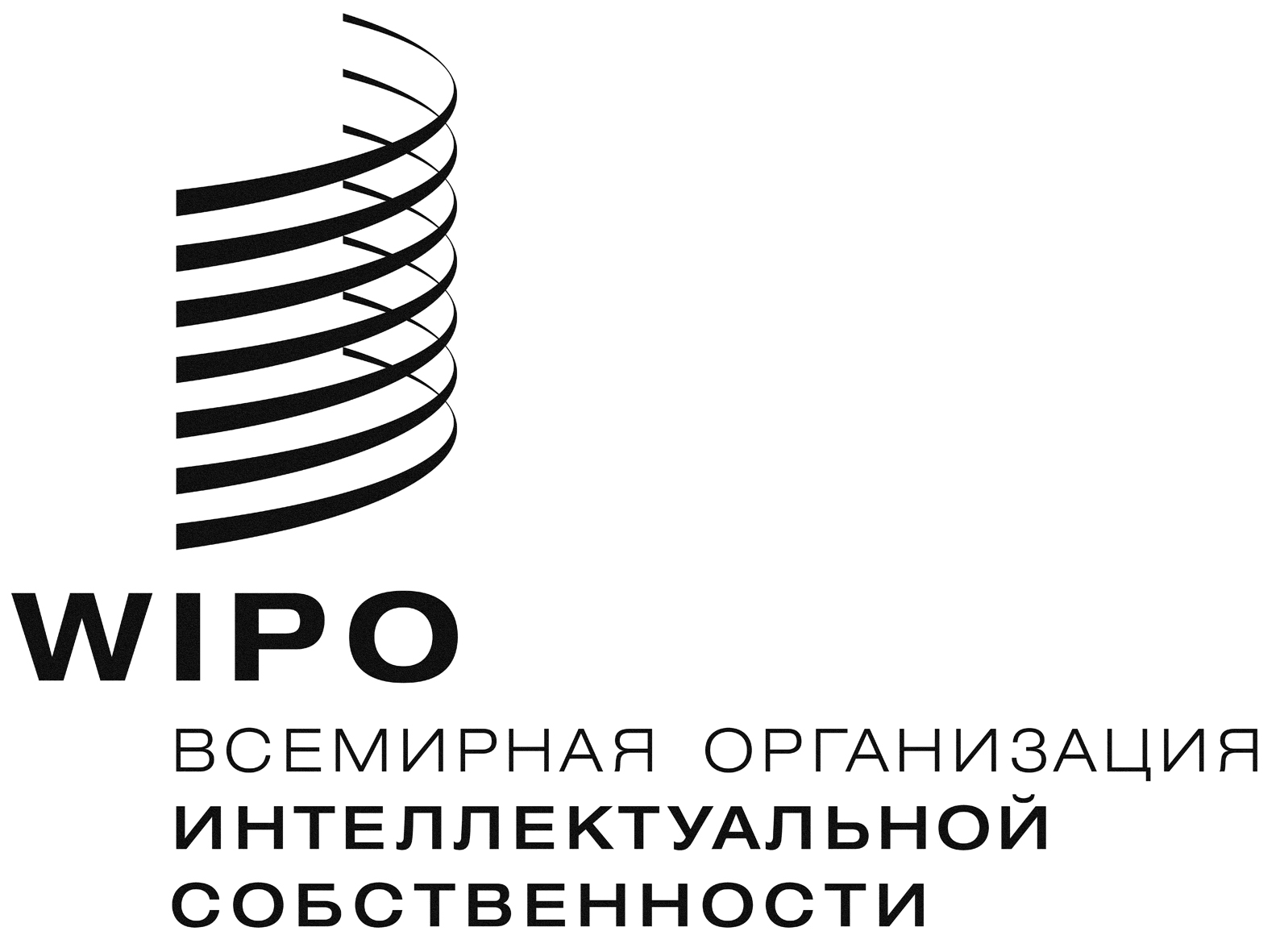 RA/55/3    A/55/3    A/55/3    оригинал:  английскийоригинал:  английскийоригинал:  английский7 июля 2015 г.7 июля 2015 г.7 июля 2015 г.